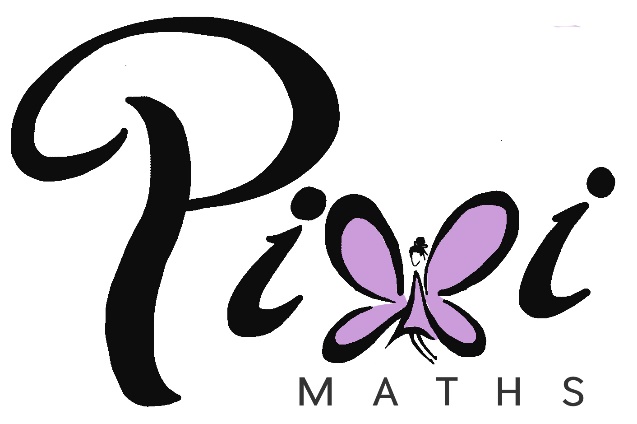 Numeracy AssessmentCalculators not allowedName: 		______________________________Class: 		______________________________Teacher:	______________________________Remember:The test is 1 hour long.You must not use a calculator for any question in this test.You will need a pen or pencil.Try to answer all questions.Write all your answers and working in the spaces provided in this test paper – do not use any rough paper. Marks may be awarded for working.Check your work carefully. Don’t spend too long on one question. Leave it and try the next one.1.Write these numbers in words:2721____________________________________________________2 370 804 ________________________________________________________________________________________________________Write these numbers in figures:Nine thousand, one hundred and fifteen____________________________________________________Seventeen point five four ____________________________________________________/ 42.What is the value of the 7 in each of these numbers?274    ________________      17 526    ________________/ 23.C)	Write these numbers in order, starting with the lowest:356  ;  365  ;   305  ;  3,506  ;   360  ;   256____________________________________________________2.7  ;    7.2  ;    2.07  ;   7.02  ;     27.2   ;    0.27____________________________________________________12  ;  - 3  ;  -9  ;  2  ;  0  ;  -12  ____________________________________________________/ 34.D)	Continue the sequence and write the rule for each set of numbers:1)	 2 , 5, 8 , 11 , _______ , _______ , _______The rule is _______2)	 23 , 19 , 15 , _______ , _______ , _______The rule is _______3)	 -30 , -20 , -10 , 	_______ , _______ , _______The rule is _______/ 35.Round these numbers to(i)	 the nearest  10:                  (ii) the nearest 100367	________________              3770 ________________      (iii)	the nearest  1000:               (iv) 1 decimal place       4820 ________________               12.48 ________________  / 46.Complete this table by multiplying OR dividing the numbers given:/ 87.Simplify fully  8/24          ________________               Find 4/5 of 30________________/ 28.Find 35% of 260                                                                                                                                             ________________/ 19.Divide £35 into the ratio 3:4________________/ 110.Name the following shapes: / 611.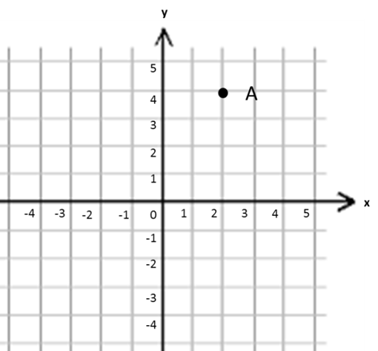 What coordinate does point A represent? ( ___ , ___ )Show the coordinate (4, -2) on the grid above and label it B./ 212.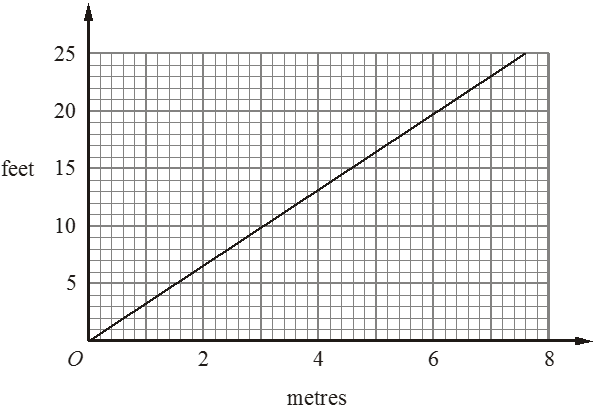 This conversion graph can be used to change between metres and feet.(i)	Use the conversion graph to change 6 metres to feet.               ________________ feet(ii)	Use the conversion graph to change 7 feet to metres.               ________________ metres/ 213.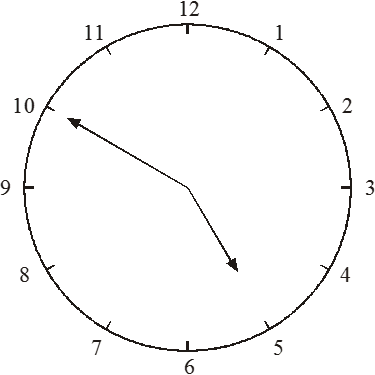 (i)	Write down the time shown on the clock.________________ (ii)	What time will the clock read 1 hour 30 minutes later? ________________/ 214.Colin carried out a survey. He asked 36 Year 10 students which type of film they liked best. He used the results to draw this pie chart.(i)	How many students said comedy?                      ________________(ii)	How many students said horror?         ________________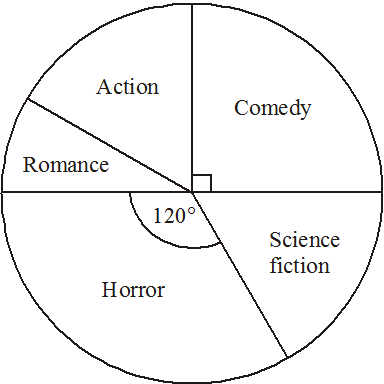 / 215./ 2/ 2/ 2/ 2/ 2